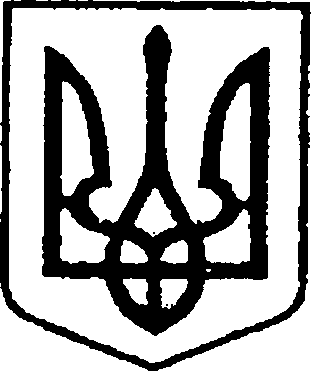 УКРАЇНАЧЕРНІГІВСЬКА ОБЛАСТЬН І Ж И Н С Ь К А    М І С Ь К А    Р А Д А31 сесія VIII скликанняР І Ш Е Н Н Явід 20 червня 2023 р.		м. Ніжин	                              № 70-31/2023Про представництво інтересівНіжинської міської радиу м.Паралія (Греція) на Міжнародному фестивалі«Festival Days In Greece 2023»Відповідно до статей 26, 42, 59 Закону України «Про місцеве самоврядування в Україні», Регламенту Ніжинської міської ради VIII скликання, затвердженого рішенням Ніжинської міської ради від 27 листопада 2020 року №3-2/2020, запрошення «MIOFF FESTIVAL ORGANIZATION» від 02.06.2023, розглянувши заяву депутата Ніжинської міської ради Короля В.С. від 08.06.2023, міська рада вирішила:Відрядити депутата Ніжинської міської ради Чернігівської області Короля Володимира Степановича у м. Паралія (Греція) в складі делегації Зразкового ансамблю танцю «Вікторія» Ніжинського міського будинку культури для представництва інтересів Ніжинської міської ради Чернігівської області на Міжнародному фестивалі «Festival Days In Greece 2023» з 20 червня по 30 червня 2023 року. Організацію виконання даного рішення покласти на секретаря Ніжинської міської ради Чернігівської області Хоменка Ю.Ю. Контроль за виконанням рішення покласти на постійну комісію міської ради з питань регламенту, законності, охорони прав і свобод громадян, запобігання корупції, адміністративно-територіального устрою, депутатської діяльності та етики (голова комісії Салогуб В.В.).Міський голова							      Олександр КОДОЛА			Пояснювальна записка до проекту рішення «Про представництво інтересів Ніжинської міської ради у м.Паралія (Греція) на Міжнародному фестивалі «Festival Days In Greece 2023»Даний проект рішення відповідає вимогам статей 26, 42, 59 Закону України «Про місцеве самоврядування в Україні». Проект рішення передбачає заходи з розвитку та зміцнення відносин Ніжинської міської ради з представниками органів місцевого самоврядування  м. Паралія (Греція), обміну досвідом, співпраці у сфері культури, просуванню народного мистецтва.Проект рішення видатків з бюджету Ніжинської міської  територіальної громади не потребує. 